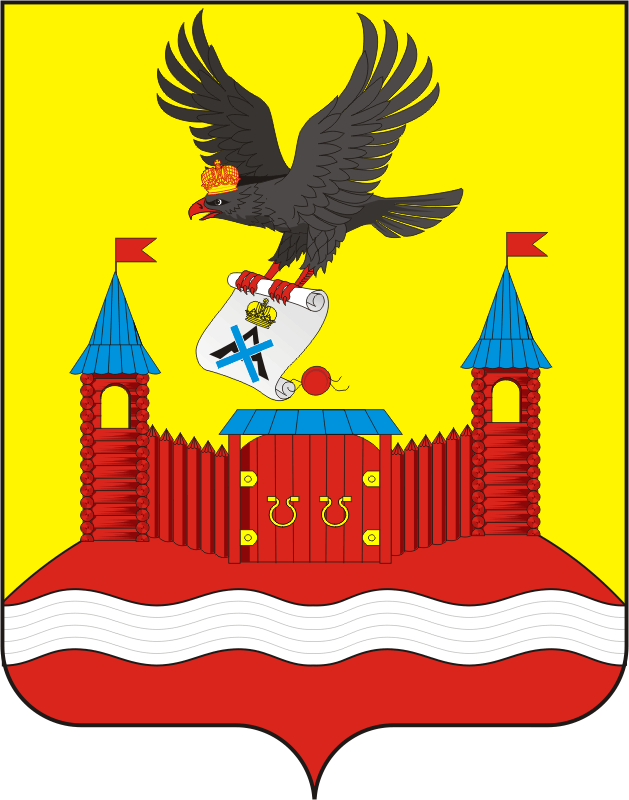 АДМИНИСТРАЦИЯ НОВОЧЕРКАССКОГО СЕЛЬСОВЕТАСАРАКТАШСКОГО РАЙОНА ОРЕНБУРГСКОЙ ОБЛАСТИП О С Т А Н О В Л Е Н И Е05.11.2019                             с. Новочеркасск                                       № 108-пПрогноз основных характеристик бюджета  муниципального образования Новочеркасский сельсовет на 2020 год и плановый период 2021 и 2022 годов.В соответствии со статьей 184.2 Бюджетного кодекса Российской Федерации:  Утвердить прогноз основных характеристик бюджета  муниципального образования Новочеркасский сельсовет на 2020 год и плановый период 2021 и 2022 годов, согласно приложению к настоящему постановлению.Обнародовать настоящее постановление и разместить на официальном сайте муниципального образования Новочеркасский сельсовет.         3. Контроль за исполнением настоящего постановления оставляю за собой.         4. Постановление вступает в силу после подписания.Глава сельсовета                                                     		Н.Ф. СуюндуковПриложениек постановлению администрации Новочеркасского сельсовета от 05.11.2019 № 108-пПрогноз основных характеристик бюджета  муниципального образования  Новочеркасский сельсовет на 2020 год и плановый период 2021 и 2022 годовПоказатели2019 год (тыс. руб.) - уточненный2020 год (тыс.руб.)2021 год (тыс.руб.)2022 год (тыс.руб.)12345Собственные доходы в том числе:10200,5010497,0010730,0011028,00Налог на доходы физических лиц4901,005403,005511,005632,00Акцизы по подакцизным товарам (продукции), производимым на территории Российской Федерации1119,501167,001244,001389,00Налоги на совокупный доход1399,001200,001231,001243,00в т.ч. по УСН841,00650,00671,00669,0Единый сельскохозяйственный налог558,00550,00560,00574,00Налоги на имущество35,0076,0076,0076,00Земельный налог с организаций202,00334,00340,00348,00Земельный налог с физических лиц2542,002315,002326,002338,00Доходы от использования имущества, находящегося в муниципальной собственности2,002,002,002,00Безвозмездные перечисления 14293,843789,5632934,6003140,900Всего доходы24494,3414286,56313664,60014168,900Всего расходы25085,7114286,56313664,60014168,900Дефицит (-), профицит (+)-591,370,000,000,00